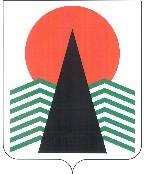 АДМИНИСТРАЦИЯНЕФТЕЮГАНСКОГО РАЙОНАпостановлениег.НефтеюганскО внесении изменений в постановление администрации Нефтеюганского района 
от 16.11.2020 № 1704-па-нпа «Об утверждении Положения об организации мероприятий межпоселенческого характера по охране окружающей средына межселенной территории Нефтеюганского района»В соответствии с Федеральными законами от 06.10.2003 № 131-ФЗ «Об общих принципах организации местного самоуправления в Российской Федерации», 
от 10.01.2002 № 7-ФЗ «Об охране окружающей среды», статьей 38 Устава Нефтеюганского муниципального района Ханты-Мансийского автономного округа – Югры, постановлением администрации Нефтеюганского района от 26.05.2014 
№ 1010-па «Об утверждении положения о комитете по делам народов Севера, охраны окружающей среды и водных ресурсов администрации Нефтеюганского района», 
в целях приведения нормативного правового акта в соответствие с действующим законодательством  постановляю: Внести изменение в приложение к постановлению администрации Нефтеюганского района от 16.11.2020 № 1704-па-нпа «Об утверждении Положения 
об организации мероприятий межпоселенческого характера по охране окружающей среды на межселенной территории Нефтеюганского района», изложив абзац второй раздела 3 в следующей редакции:«- взаимодействие с федеральными органами исполнительной власти Российской Федерации, исполнительными органами Ханты-Мансийского автономного округа – Югры, юридическими и физическими лицами в сфере отношений, связанных с охраной окружающей среды и природопользования в пределах своих полномочий;».2.	Настоящее постановление подлежит официальному опубликованию в газете «Югорское обозрение» и размещению на официальном сайте органов местного 
самоуправления Нефтеюганского района. 3.	Настоящее постановление вступает в силу после официального 
опубликования.4.	Контроль за выполнением постановления возложить на директора 
департамента строительства и жилищно-коммунального комплекса – заместителя главы Нефтеюганского района Кошакова В.С.Глава района                                                                              А.А.Бочко21.11.2022№ 2262-па-нпа№ 2262-па-нпа